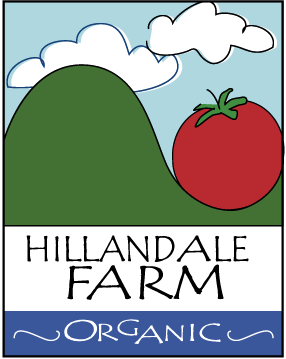 Water System DescriptionOn-site well with valve and nipple at well head works in conjunction with hose system to provide sprinkler and drip irrigation to crops as warranted. This apparatus is located within 15’ of existing growing area, which is approximately ¼ acre.There is also water plumbed-in to root cellar where root vegetables are stored. This infrastructure sits on the1 acre site available to Hillandale Farm’s farm-to-school program.